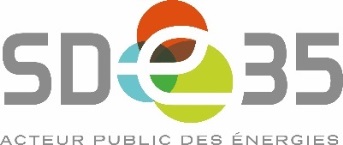 COMMUNIQUE DE PRESSE18/06/2020Lancement des travaux d’acquisition photographique PCRS en Ille-et-VilaineLes travaux d’acquisition photographique requis pour le projet PCRS démarrent cette semaine avec la mise en place de prébalises sur l’ensemble du département. Ces prébalises, outil de repérage visuel et référentiel de contrôle, permettront de réaliser les clichés aériens pour la constitution du PCRS (Plan Corps de Rue Simplifié) à l’échelle du département.Un fonds de plan mutualisé pour faire figurer tous les réseauxLe PCRS intervient dans le cadre de la réforme « anti-endommagement des réseaux » de 2012, dont l’objectif est de fiabiliser les échanges entre partenaires pour réduire les risques d’accidents liés aux travaux à proximité des réseaux. Référentiel commun mutualisé, le PCRS doit permettre à chaque gestionnaire de faire figurer l’ensemble de son patrimoine aérien sur un fond de plan unique et très précis.  Concrètement, il existe deux types de méthode d’acquisition pour la constitution du PCRS : acquisition « image » issu de clichés aériens et d’orthophotographies, et « vecteur » issu d’un scanner laser (LIDAR) et de nuage de points.Le SDE35 pilote du PCRS en Ille-et-Vilaine
En Ille-et-Vilaine, c’est le SDE35 qui pilote la réalisation des PCRS auprès des différentes collectivités et partenaires/opérateurs concernés afin de mutualiser les moyens requis pour la mise en œuvre du projet, dont l’acquisition des données cartographiques selon ces deux techniques.   
Une Orthophotographie (PCRS image) sera ainsi réalisée sur la totalité du territoire d’Ille et Vilaine (Hors Rennes Métropole.) par l’IGN (Institut National de l’Informatique Géographique et Forestière). Pour ce faire, 44 sites ont été référencés en points de contrôle, dont 27 qui seront équipés de prébalises. Une équipe IGN dédiée sera sur le terrain toute la semaine du 15 juin pour déterminer l’emplacement précis des balises qui seront matérialisées au sol par un rond central de couleur noire de diamètre de 15 cm, et une couronne de couleur blanche de 15 cm de largeur, le tout constituant un cercle de 45 cm de diamètre.Une balise à la Bouëxière
La commune de la Bouëxière est directement concernée par le projet puisqu’une de ces prébalises se situe sur son territoire.Contact presse : Sophie LANTERNIER  /s.lanternier@sde35.fr/ 06 61 22 09 02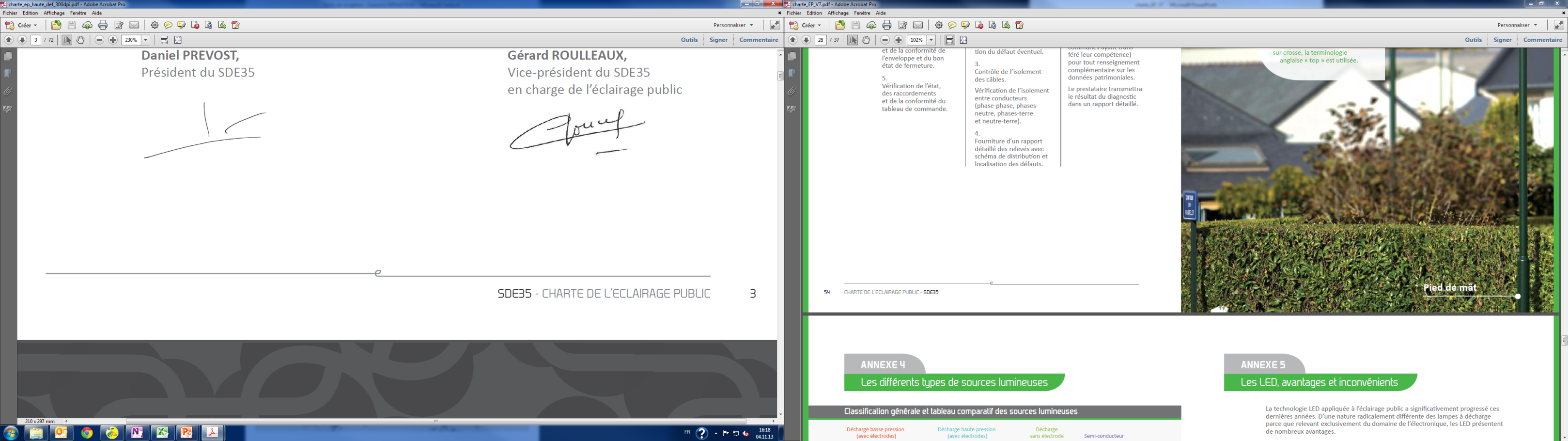 Le Syndicat Départemental d'Energie 35Propriétaire des réseaux de distribution électrique dont il garantit le service public, le Syndicat Départemental d’Energie 35 accompagne les 333 communes d’Ille-et-Vilaine dans l’aménagement de leurs territoires et sur la voie de la transition énergétique. Outil de proximité, le SDE35 assure la modernisation des réseaux électriques dans les communes rurales (renforcement, sécurisation, extension) et leur dissimulation pour l’ensemble des communes. 